GÖREVİN KISA TANIMI : Fakültedeki programların gerekli tüm faaliyetlerinin etkinlik ve verimlilik ilkelerine uygun olarak yürütülmesi amacıyla temizlik işleri ile çalışma sözleşmesinde belirtilen işlemlerini yapar.GÖREVLERİ :Sınıf, atölye, laboratuvar, büro ve diğer fiziki alanların düzenlenmesi, hijyenik açıdan günlük olarak temizlenmesi,Dekan ve misafirlerine içecek servisi yapmak,Günlük dekanlık makamı, dekan yardımcıları ve fakülte sekreteri odalarının temizliği yapmak,Ayda bir dekanlık makamında bulunan koltukları silmek,Akademik ve idari personel odalarının genel temizliğini yapmak,Günlük oda ve koridorlardaki çöpleri toplamak,Koridor ve merdivenleri paspaslamak, tırabzanların tozunu almak,Pencere içlerini temizlemek,Koridordaki pencere içlerini temizlemek, tablo ve diğer malzemelerin tozunu almak,Haftada iki gün bitkileri sulamak,Günde dört kez tuvaletleri temizlemek,Derslik, atölye ve laboratuvarları her gün, ders bitiminde temizlemek, çöpleri toplamak,Müze ve laboratuvarların temizliğini yapmak,Fakülte bina önünü günlük temizlemek,Kapı ve pencereleri silmek,WC’lerde arızalanan yerleri fakülte sekreterine bildirmek,Eksilen temizlik malzemeleri, kağıt ürünlerini bildirmek,Çevre temizliği yapmak,Malzeme taşımak,Yapılan iş ve işlemlerde üst yöneticileri bilgilendirmek ve yapılmayanlar hakkında gerekçeleriyle birlikte açıklamak,Üst yöneticileri tarafından verilen diğer iş ve işlemleri yapmak.YETKİLERİ :Yukarıda belirtilen görev ve sorumlulukları gerçekleştirme yetkisine sahip olmak.Faaliyetlerinin gerektirdiği her türlü araç, gereç ve malzemeyi kullanabilmek.BİLGİ KAYNAKLARI :EN YAKIN YÖNETİCİ : Fakülte SekreteriSORUMLULUK : 4/D Sürekli İşçi Temizlik Personeli, yukarıda yazılı olan bütün bu görevleri kanunlara ve yönetmeliklere uygun olarak yerine getirirken, Fakülte Sekreterine karşı sorumludur.                                                                             ONAYLAYAN             Sorumlu Personel Unvan / Ad Soyad  Filiz KARABAYIR                                                                                            Prof.Dr. Hülya ÖNAL	Fakülte Sekreteri		Dekan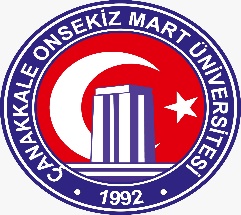 T.C.ÇANAKKALE ONSEKİZ MART ÜNİVERSİTESİİletişim Fakültesiİç Kontrol Standartları Eylem Planı Personel Görev TanımlarıDoküman KoduGRVT01T.C.ÇANAKKALE ONSEKİZ MART ÜNİVERSİTESİİletişim Fakültesiİç Kontrol Standartları Eylem Planı Personel Görev TanımlarıYayın Tarihi25.01.2021T.C.ÇANAKKALE ONSEKİZ MART ÜNİVERSİTESİİletişim Fakültesiİç Kontrol Standartları Eylem Planı Personel Görev TanımlarıRevizyon Tarihi26.03.2024T.C.ÇANAKKALE ONSEKİZ MART ÜNİVERSİTESİİletişim Fakültesiİç Kontrol Standartları Eylem Planı Personel Görev TanımlarıRevizyon Nov.2.1T.C.ÇANAKKALE ONSEKİZ MART ÜNİVERSİTESİİletişim Fakültesiİç Kontrol Standartları Eylem Planı Personel Görev TanımlarıSayfa Sayısı1T.C.ÇANAKKALE ONSEKİZ MART ÜNİVERSİTESİİletişim Fakültesiİç Kontrol Standartları Eylem Planı Personel Görev TanımlarıDoküman Güncelliğinden Sorumlu PersonelFakülteSekreteri                                                                 PERSONEL HAKKINDA BİLGİLER                                                                 PERSONEL HAKKINDA BİLGİLERUNVANTemizlik PersoneliSINIF4/D Sürekli İşçiÜST POZİSYONFakülte Sekreteri, Dekan Yardımcıları, DekanAST POZİSYONVEKALET EDEN POZİSYONTemizlik PersonelVEKALET EDİLEN POZİSYONTemizlik Personeli                                                              GÖREV HAKKINDAKİ BİLGİLER                                                              GÖREV HAKKINDAKİ BİLGİLEREĞİTİM BİLGİLERİİlköğretim, ortaöğretim, lise mezunu olmak.POZİSYONUN GEREKTİRDİĞİ DENEYİMGörevinin gerektirdiği düzeyde iş deneyimine sahip olmakPOZİSYONUN GEREKTİRDİĞİ NİTELİKLER4857 Sayılı İş Kanununda belirtilen niteliklere sahip olmakPOZİSYONUN GEREKTİRDİĞİ YETKİNLİKFaaliyetlerinin gerektirdiği her türlü araç, gereç ve malzemeyi kullanabilmek.İletişim becerilerine sahip olmak.